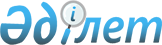 Об утверждении тарифов для населения на сбор, транспортировку, сортировку и захоронение твердых бытовых отходов по Келесскому районуРешение Келесского районного маслихата Туркестанской области от 28 ноября 2022 года № 19-168-VII. Зарегистрировано в Министерстве юстиции Республики Казахстан 2 декабря 2022 года № 30925
      В соответствии с подпунктом 3) пункта 3 статьи 365 Экологического кодекса Республики Казахстан, подпунктом 15) пункта 1 статьи 6 Закона Республики Казахстан "О местном государственном управлении и самоуправлении в Республике Казахстан", Келесский районный маслихат РЕШИЛ:
      1. Утвердить тарифы для населения на сбор, транспортировку, сортировку и захоронение твердых бытовых отходов по Келесскому району согласно приложению к настоящему решению.
      2. Настоящее решение вводится в действие по истечении десяти календарных дней после дня его первого официального опубликования. Тарифы для населения на сбор, транспортировку, сортировку и захоронение твердых бытовых отходов по Келесскому району
					© 2012. РГП на ПХВ «Институт законодательства и правовой информации Республики Казахстан» Министерства юстиции Республики Казахстан
				
      Секретарь маслихата Келесского района

А. Тотиков
Приложение к решению
Келесского районного
маслихата от 28 ноября
2022 года № 19-168-VII
Наименование
Расчетная единица
Тенге (без налога на добавленную стоимость тенге)
Домовладения благоустроенные
в месяц с 1-го жителя
147,04
Домовладения неблагоустроенные
в месяц с 1-го жителя
162,77
Годовой тариф за единицу (объем)
1м³
2041,3